The 3-4-year-old class is a good class for beginners and students who have taken dance class before. The class is for ballet, tap, and creative movement. The 5-6-year-old class is also good for beginners and students who have taken dance before. This class is for ballet and tap. The class that is for 7-10-year old is more of an intermediate and incorporates advanced dance steps. This class is ballet and tap as well as learning some lyrical dance moves. The 11-15-year old is more advanced. Students will learn difficult tap combination steps as well as ballet, lyrical, and jazz.St. Paul Parks & Recreation follow the CDC/Covid-19 procedures.  There will only be one spectator per child.  Spectators must pre-register each week.  Temperatures will be taken, and a mask must always be worn.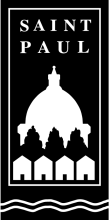 Battle Creek Recreation Center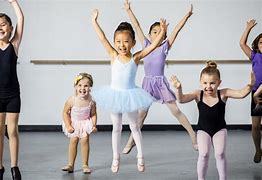 75 Winthrop Street So.St. Paul, MN  55119651.501.6347